Appendix 1: Example of NDIS Funding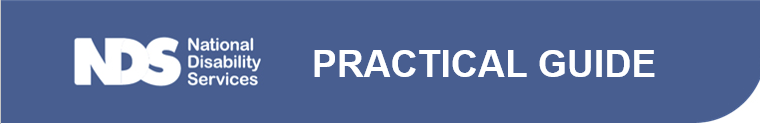 This appendix complements the Practical Guide titled, Understanding NDIS Plan Funding.Table 1: Core Support fundingTable 2: Capacity Building support category funding (Improved daily living)Table 2: Core Support fundingSupport AreaCore supportsComment: All support categories that fall under Core supports can be used flexibly within Core categories. This means that the total funding allocated to Core supports can be used interchangeably across: Assistance with Daily Life, Transport, Consumables; and Assistance with Social and Community Participation.Budget$18,649.80Comment: This funding is intended to last the length of the plan. This will be a set period and may vary between participant plans.DetailsFirst 6 months of plan: Support worker to assist John Doe (example) engage with community so that he can develop his interpersonal skills. To be directed by the work of John Doe’s OT/psychologist/speech therapist. To attempt to link with disability specific social/recreational groups (8 hours x 26 weeks for first 6 months of the plan, then 4 hours per week x 26 weeks for the final 6 months of the plan).Social and recreational groups so that John Doe can develop his interpersonal skills x 6 hours per week x 26 weeks (final 6 months of the plan).Comment: The Participant does not need to access their core support funding in the way described in ‘Details’. This is intended to be a guide for the participant and providers, and reflects what was discussed in the planning meeting. The participant may choose to use this funding across Core support categories. Providers are encouraged to discuss with participants how they would like to access their funding to achieve their goals detailed in their plan.How will the supports be paid:NDIS will pay my plan manager directly for these supports.Comment: This description indicates that the funding is managed by a plan manager/financial intermediary. The provider will need to send their invoices/claims directly to the plan manager. The plan manager will then claim through the participant portal and pay the provider for the supports provided.Support AreaImproved daily livingComment: This refers to therapy supports including, but not limited to, counselling, assessment and support by a nurse, specialised driver training and individual assessment, therapy and/or training. This support category is flexible.Budget$6,561.03DetailsIndividual Counselling – 10 sessionsIndividual Assessment, therapy or training – 29 hoursComment: This could include therapy supports such as, but not limited to, Speech Therapy, Occupational Therapy and Physiotherapy.How will the supports be paidNDIS will pay my plan manager directly for these supportsSupport AreaSupport CoordinationComment: This refers to Coordination of Supports. This support category is flexibleBudget$4,798.04DetailsCoordination of supports 1 hour per week for 52 weeksComment: In application providers may find that the intensity of support required may vary throughout the duration of the plan i.e. participant may require more than 1 hour/week support at the commencement of the plan. In total the provider has been funded to provide 52 hours over the duration of the plan. These can be used flexibly within the total annual number of hours.How will the supports be paidNDIS will pay my support provider directly for these supportsComment: This description indicates that the funding is managed by NDIS. Providers will need to access the Provider Portal to submit a payment request for the support provided.